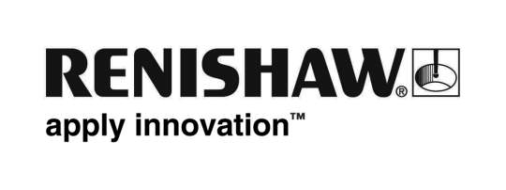 全新RKLC光學尺開創嶄新的可能性全球量測專家 Renishaw 日前推出全新的基材固定式RKLC光學尺，其底層基質的熱反應正是產品的設計亮點。RKLC光學尺是一款寬 6 mm 的不鏽鋼捲尺，堅實耐用，且厚度僅有 0.15 mm。此輕薄設計可讓光學尺牢牢固定在機器軸上，符合機器基材的熱膨脹（CTE）係數。RKLC相容於 Renishaw 的 VIONiC™、TONiC™ 和 QUANTiC™ 增量式光學編碼器系列。這款寬度僅有 6 mm 的 RKLC光學尺簡化了在空間有限的環境中執行安裝作業的需求。RKLC的其他特色包括：深獲肯定且具有抗溶劑能力的耐用型不銹鋼捲尺設計、兩種光學尺刻度選項（20 µm 和 40 µm）、兩種精度等級（±5 µm/m 和 ±15 µm/m），以及易於盤繞收納的特性，而且可裁切至適當長度，使用上相當便利。此光學尺是利用自黏背膠帶安裝於軸向基材上，而光學尺兩端則運用環氧樹脂固定端點貼片牢牢固定，免除了鑽洞的麻煩。我們提供一種簡單的安裝工具，協助您快速安裝 Renishaw光學尺，操作上簡單直接。凡是需要在機器上固定位置執行精準量測，RKLC光學尺都能派上用場，例如測量剛性夾具的座標。在三次元量床（CMM）的應用中，光學尺可固定於高熱質量機器基材（例如花崗岩）。這能降低光學尺在空調環境（室溫在接近目標值的微幅擺盪）中的短期溫度變化幅度。RKLC是一種精細的基材固定式光學尺，堅實耐用，可在位置的量測應用中提供卓越的量測性能。RKLC推出後，擴大了 Renishaw光學編碼器的用途範圍，客戶可依照其應用方式的熱反應，來選擇合適的光學編碼器。Renishaw 的編碼器系統獲得 CE 認證，且在經過 ISO 9001:2015 認證的嚴格品管製程原廠製造，在世界各地亦擁有廣大的銷售和支援網路，能迅速回應客戶需求。如需 Renishaw 編碼器產品的詳細資訊，請瀏覽官方網站 www.renishaw.com.tw/encoders- 完 -